 Сценарий осеннего праздника с презентацией   «Художник и осень»                  для детей подготовительной группы с ТНР                                                                  ( 1 слайд)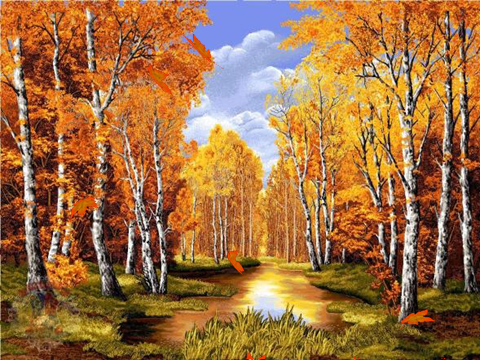 Дети с ветками в руках под музыку входят в зал и становятся полукругом.
Ведущий: Ветерок подметает дорожки,                  И кружит золотую листву.                 Что случилось в природе, ребята,                  Подскажите мне, я не пойму?Дети:  1. Это осень за нашим окошком,                 Примеряет природе наряд.                 Разноцветные листья-сережки                 Как янтарь и рубины горят.2.Яркой, рыжей краской клены разукрасила,
    На кусты надела золотые платьица.
    Как добрая художница, водила осень кистью,
    Дубовые, кленовые разрисовала листья.
3  Осень! Как тебе мы рады! Кружит пестрый листопад.
     Листья около деревьев золотым ковром лежат.
Танец «С ветками» Ведущий: Волшебница Осень к нам в гости пришла,                 Чудесные краски она принесла                  Лишь только взмахнула невидимой кистью                  И вмиг разноцветными стали все листья!                              (дети садятся на места)Ведущий:  По дороге шел художник, краски нес с карандашами,                  А за ним шагала Осень разноцветными шагами.                    В гости сегодня художника ждем.                    Ты слышишь, художник, тебя мы зовем.Входит  Художник.Художник: Я встрече этой очень рад, боялся опоздать                   Пришел на праздник в детский сад. Что вам нарисовать?Ведущий:  Очень все тебя попросим,  нарисуй, художник, осень.                                     ( 2 слайд)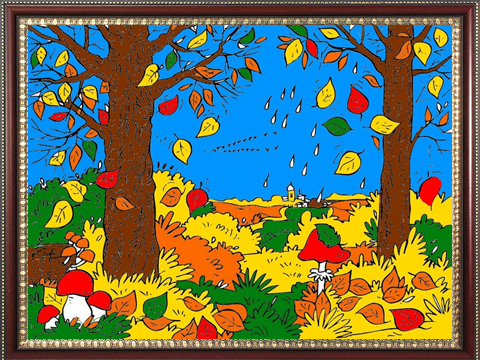 Художник:  Наша Осень потрудилась, не ленилась, не ленилась.                      Подарила всем наряды, отвести не можем взгляды.                      Рыжий клён, берёзки, ивы удивительно красивы.                      Но рябинка краше всех в алых бусах для потех.                     Что – то слышу я друзья, кто – то к нам спешит сюда.                      Хлопнем, хлопнем мы дружней, Осень позовём скорей.Появляется Черная краска.Черная  краска: Слышу музыку, и смех удивили очень                           Вы позвали почти всех, кроме краски ночи                           Я красива и стройна лучше красной краски                           Чем же я вам не мила? Может взгляд опасный?Художник: Ой, про тебя, то мы и забыли совсем.                           Столько в природе в это время года красоты,                     Что темного цвета совсем не видим мы.                     Не сердись на нас, присоединяйся к нашему празднику! Черная  краска: Ну, уж нет, я очень коварная                            Сажей, копотью, чернилами я испорчу все картины                           Эти яркие цвета я закрашу навсегда                           Краской черной, краской серой я замажу это небо.                            Радуге на нем не быть солнцу детям не светить                            Яркой осени картины, я испорчу всем на диво                             Размалюю черной краской, и не будет вашей сказки.                     ( 3 слайд)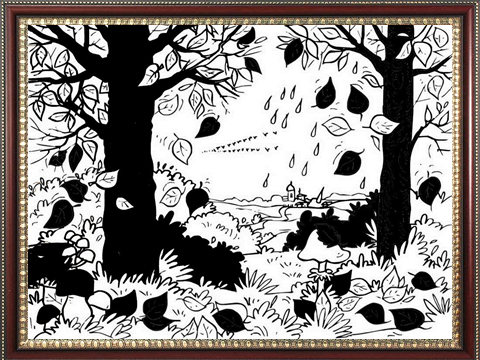                    (Колдует на художника) Закрываются глаза, забываются цвета (под музыку уходит)Ведущий. Вот это да! Какое неприятное происшествие, ребята!                  Что же мы теперь делать будем!Художник: Ребята я вам помогу, черную краску вмиг уберу.                           (4 слайд) 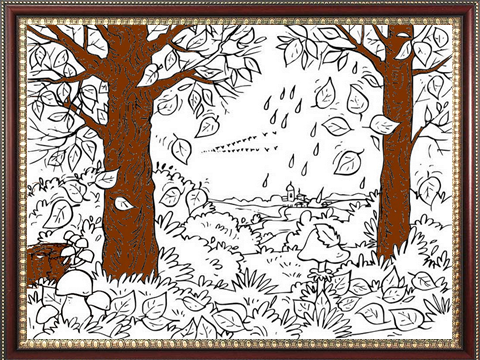                    Как же мне нарисовать Осень золотую?                    И цвета, какие взять? Ума не приложу я!Ведущий: Рады мы тебе помочь, любим осень тоже                  Ты послушай, мы споем, может, что - то  вспомнишь!Песня «Художница осень»       Ведущий: Любую краску можно найти в природе.                   Мне кажется, я знаю, как помочь тебе вспомнить один цвет.                    Есть сыночек солнышка и весёлой туки,                    Золотой подсолнушек, лепесточки - лучики                    Утром просыпается, солнышком лучится,
                     Ночью закрываются жёлтые ресницы.                     Летом наш подсолнушек – как цветной фонарик.
                     Осенью нам чёрненьких семечек подарит.Мальчики: 1. Эй, подсолнух молодой, отчего ты золотой?
                       Солнце красное люблю: Шапкой я лучи ловлю!                         Утром просыпается, солнышком лучится,
                        Ночью закрываются жёлтые ресницы.                        Летом наш подсолнушек – как цветной фонарик.
                         Осенью нам чёрненьких семечек подарит.                    2.  Отцвёл подсолнух в огороде, тянулся к солнышку весь день,
                          Водил за солнышком головкой, чтоб  не попала она в тень                          Когда же солнце заходило, он ждал до самого утра,
                          Вздыхая в тёмном огороде: - Вставай же, солнышко! Пора!Танец «Подсолнухов»   Выходит девочка Желтая краска:                               Деревья в золоте стоят, Листочки нежно шелестят.                              Чудесен желтый листопад  Ты оторвать не можешь взгляд                              Вот желтые подсолнухи и желтая трава                              И золотою краскою зовут меня не зря!                                        (5 слайд)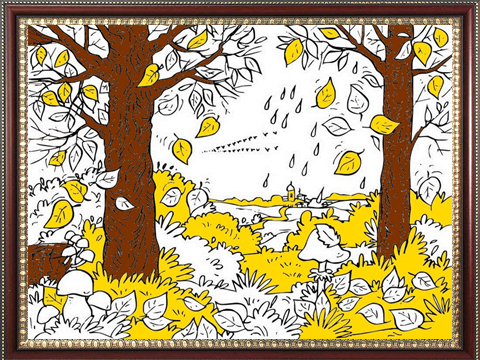 Художник: Ребята, у нас теперь и желтая краска есть. Какие вы молодцы!
Ведущий: Будем дальше помогать, тебе краски вспоминать.Ребёнок: Капля капнула из тучки, дождь осенний, дождь колючий
               Мелко-мелко моросит, намочить ребят спешит
                Дождик, дождик лей! Нам с тобою веселей!
                Не боимся сырости – только лучше вырастим!
                Дождик, дождик лей! Синих капель не жалей!
                 В дружном танце закружи, землю досыта пои!Песня «Капельки слезинки»  Выходят девочки Синяя  и Голубая  краски:Синяя: В синем небе туча спит, и гулять нам не велит              Если туча вдруг проснётся,              Дождик синенький польётся!Голубая:  Нарисую лужу краской голубой,                Сапожки надену, пойду гулять с тобой.                        (6 слайд)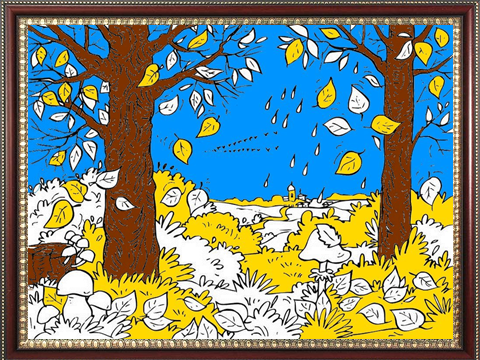 Художник. Как здорово ребята, вот к нам вернулась синяя и голубая  краска! Ведущий. Вот видишь, какие у нас находчивые ребята.Художник:  У нас появился синий и голубой  цвет, но этого мало.  С помощью трёх  цветов никак не нарисовать мне осень. Как же вернуть остальные?                   Появляется черная краскаЧерная краска: Ну что?  Грустно вам без остальных цветов?                           Я приготовила вам задание, если справитесь,                           Тогда верну вам Зелёный цвет  (высыпает на пол овощи)     Раз, два, три — овощи скорей  бери!Под плясовую музыку дети поднимают с пола один овощ.Дети садятся на места с овощами. Далее краска дает детям задания.Черная краска: У кого в руках картошка, Тот сейчас готовит ложку.                 Эстафета «Кто быстрее сварит картошку»Дети, которые подняли картошку, делятся на 2 команды. Каждый участник кладет свою картошку в ложку. На расстоянии 3—4 м от команд ставят две кастрюли. Игроки по очереди подбегают к кастрюле и опускают в нее картофелину с ложки, стараясь не уронитьЧерная краска: У кого есть огурец,  (выводит детей с огурцами)               Тот, ребята, молодец.               Вы назовет полезные продукты - овощи и фрукты,               Они в мешочке лежат, поджидают ребят. Пугало протягивает мешочек, закрывает другой рукой ребёнку глаза и он достаёт один из мешка и называет его. Черная краска:  Что ж продолжим мы играть.                 Кому достался помидор, (выходят дети с помидором)                 Тот знает с давних пор, все по осени приметы (раздаёт картинки)                И картинкой даст ответы.                Вы загадки отгадайте, и картинки поднимайте.1. Его из леса ветер гонит, и, как на крыльях, он летит,   А сам он в речке не утонет, и в ней воды не замутит.    Уносит осенью поток, опавший желтенький ... (листок). 2. Мочит поле, лес и луг, город, дом и всё вокруг!
     Облаков и туч он вождь, ты же знаешь, это  ...(Дождь) 3. В небе серое одеяло, грозовое покрывало,
   Опустилось низко-низко и над городом повисло.
    Вот уже грохочет гром, молнии сверкают в нем.
     Облака собрались в кучу, стали грозовою ... (тучей).  4. Он гуляет на просторе, и волнует сине море,
      Он быстрее всех на свете! Озорник веселый... (ветер).Черная краска:  Обещанье выполняю, вот вам краска (выходит зелёная),                             А я убегаю              (убегает)Появляется Зеленая Краска: Все хорошо и можно веселиться,                                                 Зеленый цвет как – раз вам пригодится.                                                  Моя зеленая трава заметна всем издалека.                                             И листья ранней осенью зеленый цвет не сбросили,                                             А сосны с елками мои в любое время года зелены!                                  (7 слайд)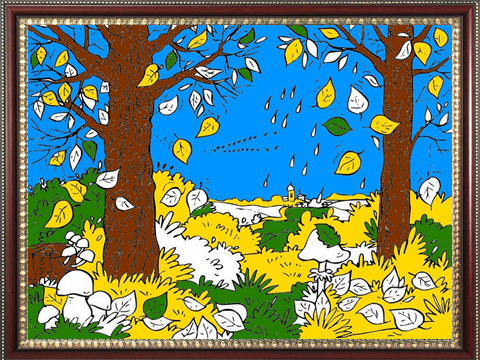 Художник. Очень хорошо, что мы справились с заданием черной краски, и у нас теперь есть целых четыре цвета - Синий, Голубой, Желтый, Зеленый. А  какого цвета нам еще не хватает?Дети: Красного Ведущий: Знаем где его нам взять, надо овощи и фрукты нам позватьПод музыку выходят Помидор, Свекла, Морковь, Яблоко.Яблоко: Здравствуйте, мои друзья! Вы нас ждали? вот и я!                Я чудесный, яркий фрукт, и расту и там и тут,                Сок мой тоже всем полезен, помогает от болезней.Помидор: Как мы рады! Красный цвет – вам от Осени привет!                  Я красивый, ярко- красный, у меня кафтан атласный.                  Мой полезный сок томатный, освежающий, приятный.Свёкла: Свёклу знают все ребята, это овощ очень яркий.
                Красным борщ окрасит свекла, чтоб не выглядел он блекло.
                Будет блюдо так красиво, да и вкусно, всем на диво.
Морковь: У морковки красный носик, сочный, вкусный, сладкий плод.
                   А зелёный пышный хвостик, украшает огород.                   Осень всех детей простила и скорее попросила,                    Дружно в пары всем вставать, чтобы осень нам встречать.Парный танец «Осень, осень, раз, два, три»      Выходит девочка Красная краска: Нравится вам красный цвет?Ведущий: Да! Мы скажем все в ответ. Краска: Цветом я своим горжусь и для ягод пригожусь                Всем и клюкве и бруснике, землянике и клубнике.               В саду на яблоки взгляни: вмиг стали спелыми они.               Покрашу гроздья у калины, нарядной сделаю осину.               Осень тоже ждет меня! Цветом я своим щедра               Поделюсь и с вами - с добрыми друзьями!                               (8 слайд) Художник: Ребята, а если смешать желтый и красный цвет, то какой цвет получится?Дети. Оранжевый!Ведущий: На лесной опушке, словно на картинке,                                      Собрались подружки – яркие рябинки.                  Это наши девочки нарядились тоже,                     Стали на  рябинок, все они похожи.Девочка: 1. Стройную рябину вижу во дворе,                       Изумруд на ветках утром на заре. 
                     Много ягод красных, спелых и прекрасных 
                      Гроздьями висят, их красив наряд. 
                     Собери на нитку ягод - для души,                       Из рябины бусы очень хороши!                 2. Я нарядная рябинка, на моих плечах – косынка.
                     Бусы ярки, как огонь, только их пока не тронь.
                      Мои бусы – украшенье и для птичек угощенье.
                      Любят птички зимним днем угощение моеТанец «Рябинок»Оранжевая краска: Оранжевая краска видна издалека                                   Своим веселым цветом рябину крашу я.                                   Рябинушка - красавица к нам ветки наклонила,                                    Ягодами яркими приятно удивила.                                      (9 слайд)Художник: Спасибо, ребята, что мне помогли вспомнить все краски,                     Теперь можно и осень встречать, а я с вами прощаюсь.                         Художник уходит, и появляется Осень Вед. В платье пестро золотистом осень к нам явилась в зал,         Как прекрасная царица, открывающая бал!Осень. Вы обо мне, а вот и я! Здравствуйте, мои друзья!             Я немного задержалась, все трудилась, наряжалась!              Раздавала я осинкам разноцветные косынки!             Яркие, приметные, издали заметные!              Как красиво в вашем зале, мир уюта и тепла,              Вы меня стихами звали, наконец, я к вам пришла!              Своей кисточкой волшебной перекрашиваю я,               Всю осеннюю природу, и деревья и поля.                                     (10 слайд)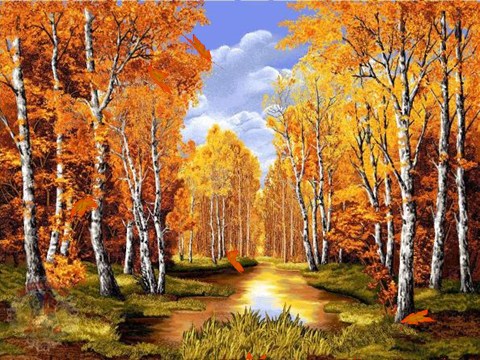 Ведущий: Здравствую, гостья дорогая! Очень мы тебя все ждем!                     Вместе мы с тобой с играем, и конечно же споем!Ребёнок:  Ходит осень по лесам с красками и кистью                 Чтоб деревьям и кустам, дать окраску лисью                 Клен высокий порыжел, рыжие осины                 И багряные уже ягоды рябины                 Осень, красок не жалей радуй ярким цветом                 Мы под музыку дождей провожаем лето!Игра с осеньюОсень. А теперь пришла пора для подарков, детвора!            В группу мы сейчас пойдём, там подарки мы найдём (за Осенью уходят в группу)